Repeat (Ponovi) songs about Months, Days, Weather, Do you like, Apples and Bananas.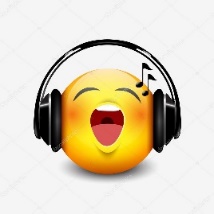    What's the weather like today? https://www.youtube.com/watch?v=KUSbazn3SToMi znaš odgovoriti za danes? It's sunny/cloudy/rainy/windy/stormy/snowy … Če bo ta teden snežilo, lahko ponoviš pesmico od lani I'm a Little Snowman. https://www.youtube.com/watch?v=cmlvbaRe3q0&t=21      IN     https://quizlet.com/494109593/flashcards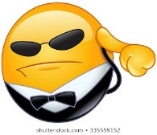 WRITE (NAPIŠI) NASLOV Brown Bear, Brown Bear in DRAW (NARIŠI) zgodbo v zvezek.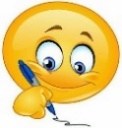 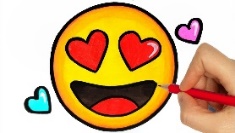 REŠI »ŽIVI« UL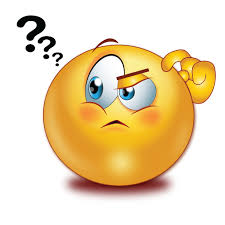 https://www.liveworksheets.com/worksheets/en/English_as_a_Second_Language_(ESL)/Animals/Brown_bear.drag_and_drop_eb153247ecBye-bye, your English teacher 